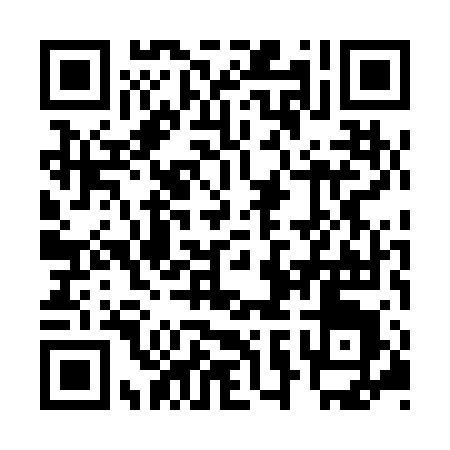 Ramadan times for Xichang, ChinaMon 11 Mar 2024 - Wed 10 Apr 2024High Latitude Method: Angle Based RulePrayer Calculation Method: Muslim World LeagueAsar Calculation Method: ShafiPrayer times provided by https://www.salahtimes.comDateDayFajrSuhurSunriseDhuhrAsrIftarMaghribIsha11Mon6:076:077:251:214:457:177:178:3112Tue6:066:067:241:214:457:187:188:3113Wed6:056:057:231:204:457:187:188:3214Thu6:046:047:221:204:457:197:198:3215Fri6:036:037:201:204:457:207:208:3316Sat6:016:017:191:204:457:207:208:3317Sun6:006:007:181:194:457:217:218:3418Mon5:595:597:171:194:457:217:218:3519Tue5:585:587:161:194:457:227:228:3520Wed5:575:577:151:184:457:227:228:3621Thu5:565:567:141:184:457:237:238:3622Fri5:545:547:131:184:457:237:238:3723Sat5:535:537:111:174:457:247:248:3824Sun5:525:527:101:174:457:247:248:3825Mon5:515:517:091:174:457:257:258:3926Tue5:505:507:081:174:457:267:268:3927Wed5:485:487:071:164:457:267:268:4028Thu5:475:477:061:164:457:277:278:4129Fri5:465:467:051:164:457:277:278:4130Sat5:455:457:031:154:457:287:288:4231Sun5:435:437:021:154:457:287:288:431Mon5:425:427:011:154:457:297:298:432Tue5:415:417:001:144:457:297:298:443Wed5:405:406:591:144:457:307:308:444Thu5:385:386:581:144:457:307:308:455Fri5:375:376:571:144:457:317:318:466Sat5:365:366:561:134:457:317:318:467Sun5:355:356:551:134:457:327:328:478Mon5:335:336:531:134:447:327:328:489Tue5:325:326:521:124:447:337:338:4810Wed5:315:316:511:124:447:337:338:49